CIÊNCIAS E PORTUGUÊSATIVIDADE ON LINEDEPOIS DA NOSSA PALESTRA COM O SENHOR FRANCISCO, VAMOS CONVERSAR SOBRE: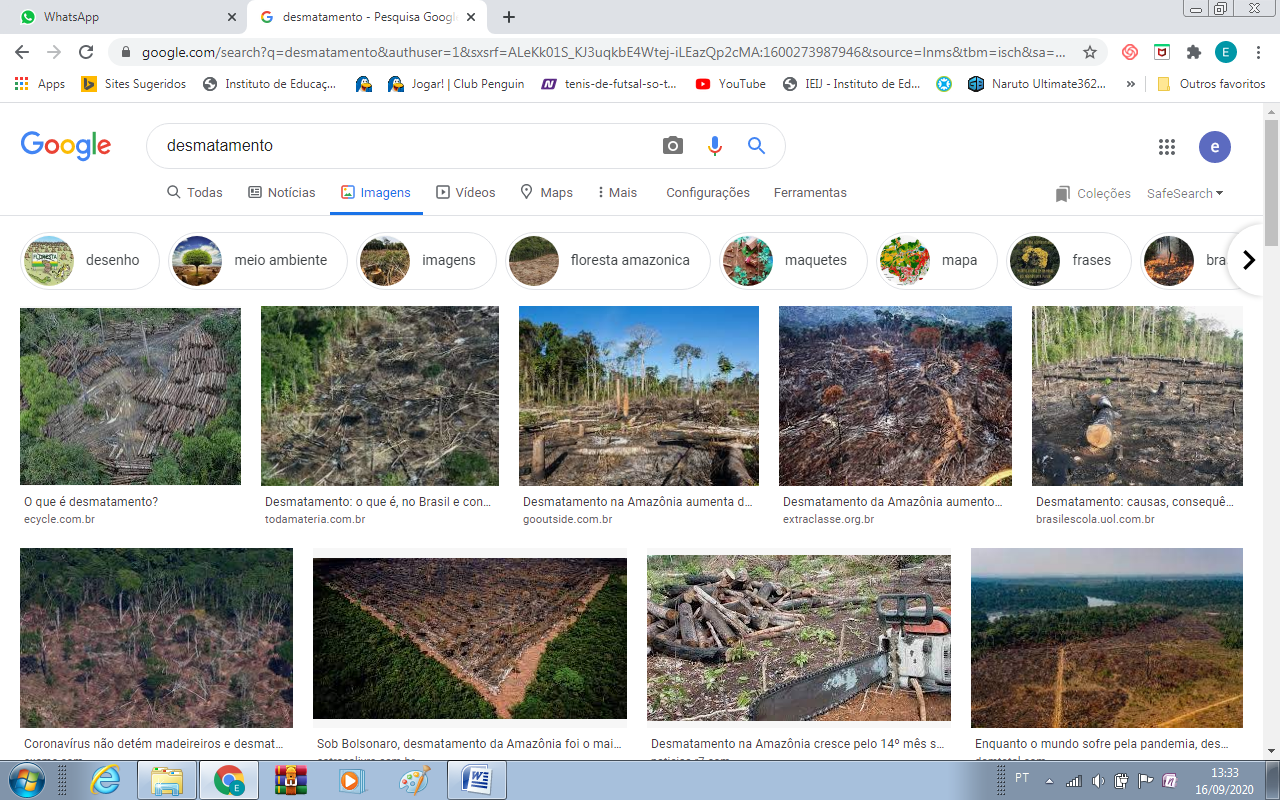 O QUE ESSA IMAGEM REPRESENTA?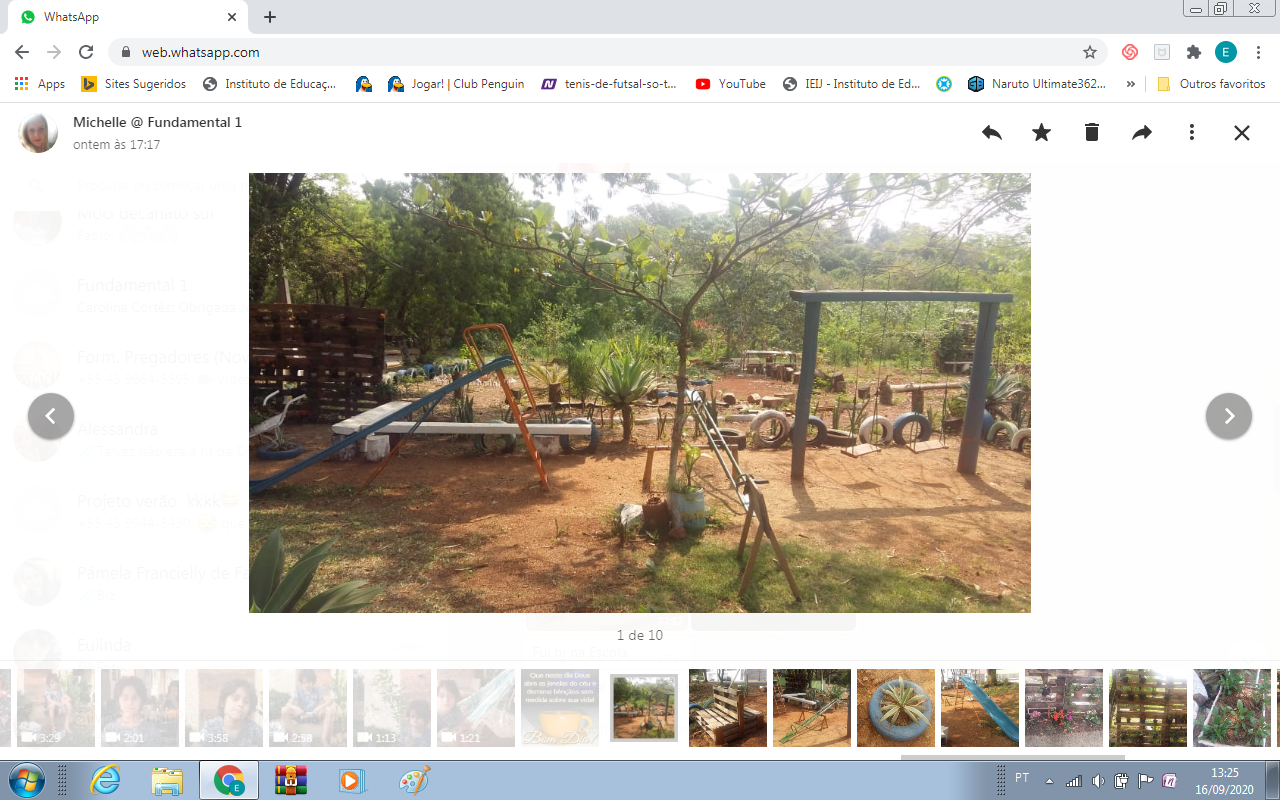 ESSA FOTO É DO ESPAÇO QUE FOI REVITALIZADO PELO SENHOR FRANCISCO, AO LADO DA ESCOLA. O QUE É REVITALIZAÇÃO?COMO SÃO ESCOLHIDAS AS ÁRVORES QUE SERÃO UTILIZADAS NO REFLORESTAMENTO?